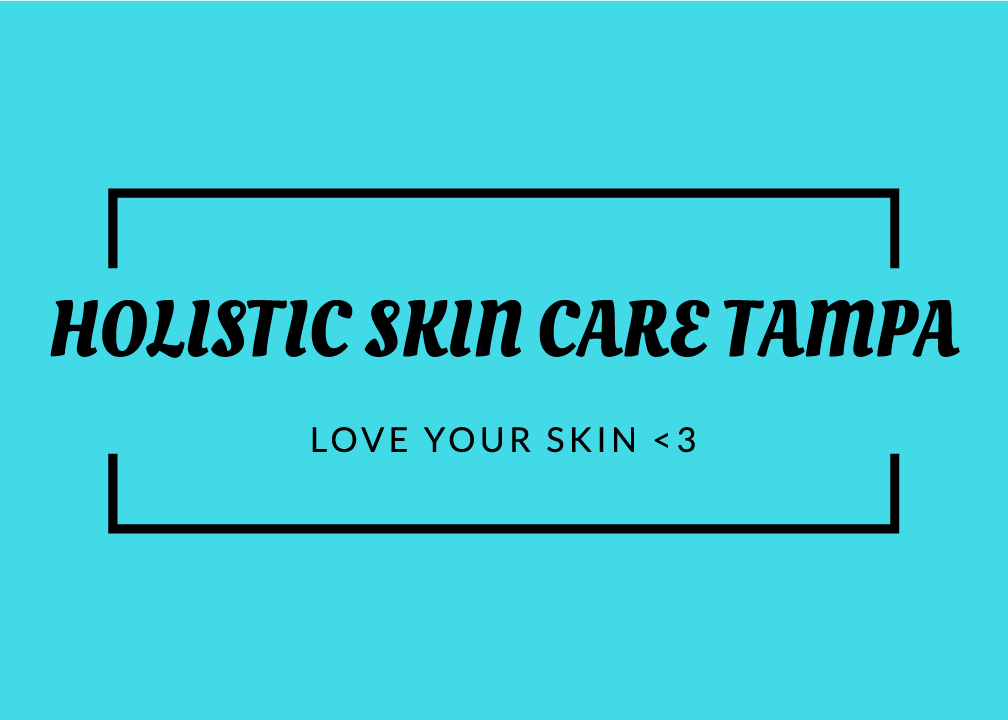 Holistic Skin Care Tampa Cancellation policy – Please sign below acknowledging receipt and understanding of the current policies in place.Holistic Skin Care Tampa has a strict 24-hour cancellation policy.  In the event of a late cancellation / no show the fee is $50.00.  An invoice will be sent to the email on file.  If I am able to replace the appointment with a client on a wait list, I am happy to waive the fees.Everyone’s time is valuable, and my commitment to you is I will be on time.  If I am more than 10 minutes late for your appointment, I will take $20.00 off your service fees.  In turn if you are late for your appointment please know your services may have to be shortened to ensure timeliness is kept for the next guest.Signed _____________________________________________    Dated ______________________